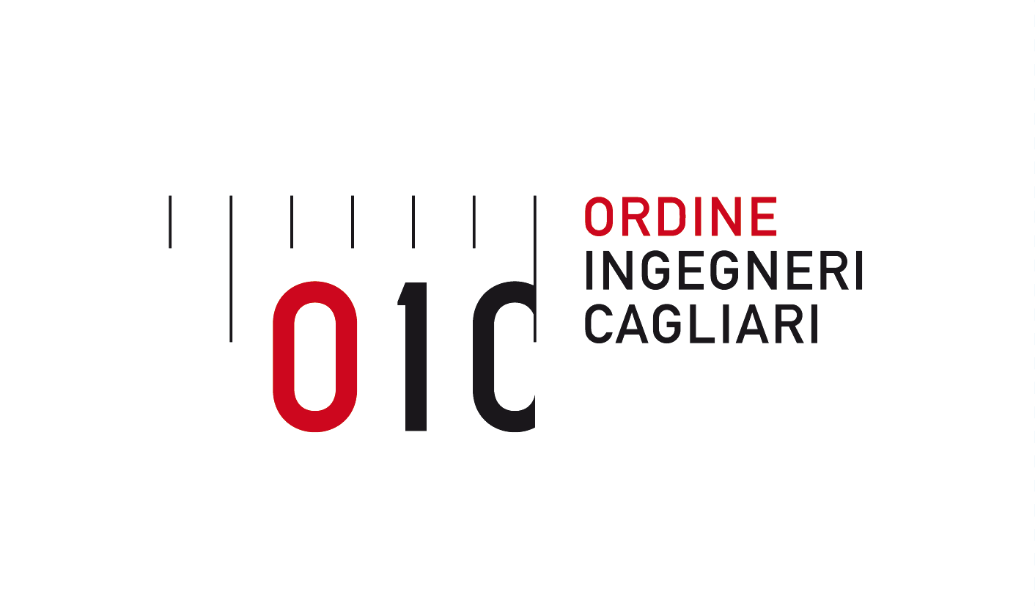 Dichiarazione sostitutiva per i candidati ai Consigli di disciplina iscritti all’albo dei Dottori Commercialisti e degli Esperti Contabili ai sensi dell’art. 4, comma 4, del Regolamento per la designazione dei componenti i Consigli di disciplina territoriali degli Ordini degli Ingegneri2022ORDINE INGEGNERI CAGLIARIDICHIARAZIONEAi sensi del DPR 28/12/2000 n.445 e ss.mm. e sotto la propria personale responsabilità in ordine alla veridicità di quanto dichiarato, il sottoscritto Dott./Rag. 	dichiaradi	essere	iscritto	all’Albo	dei Dottori Commercialisti e degli Esperti Contabili	della	provincia	di _________ sezione	_____ da almeno 5 anni;di non rivestire la carica di revisore o qualunque altro incarico direttivo del Consiglio territoriale dell’Ordine degli Ingegneri di Cagliari;di non rivestire la carica di consigliere del Consiglio Nazionale dei Dottori Commercialisti e degli Esperti Contabili;di non avere legami di parentela o affinità entro il 3° grado o di coniugio con altro professionista eletto nel Consiglio   territoriale dell’Ordine di 	Ingegneri di Cagliari;di non avere legami societari con altro professionista eletto nel Consiglio territoriale dell’Ordine degli Ingegneri di Cagliari;di non aver riportato condanne con sentenza irrevocabile, salvi gli effetti della riabilitazione: alla reclusione per un tempo pari o superiore a un anno per un delitto contro la pubblica amministrazione, contro la fede pubblica, contro il patrimonio, contro l'ordine pubblico, contro l'economia pubblica, ovvero per un delitto in materia tributaria; alla reclusione per un tempo pari o superiore a due anni per un qualunque delitto non colposo;	di non essere o essere stato sottoposto a misure di prevenzione personali disposte dall'autorità giudiziaria ai sensi del decreto legislativo 6 settembre 2011, n. 159, salvi gli effetti della riabilitazione;di non aver subito sanzioni disciplinari nei 5 anni precedenti la data di presentazione della candidatura a componente il Consiglio di disciplina.Data 	Dott. / Rag.  	-	allegare copia fotostatica, debitamente sottoscritta dal dichiarante, di un proprio documento di identità